GÖREVİN KISA TANIMI: Üniversitemiz üst yönetimi tarafından belirlenen amaç ve ilkelere uygun olarak; Fakültenin vizyonu, misyonu doğrultusunda eğitim ve öğretimi gerçekleştirmek için gerekli tüm faaliyetlerin etkenlik ve verimlilik ilkelerine uygun olarak yürütülmesi amacıyla Araştırma ve incelemelerde yardımcı olmak, yetkili organlarca verilen diğer görevleri yerine getirmekGÖREVLERİ:Yükseköğretim Kanunu’nun 4 ve 5. maddelerinde belirtilen amaç ve ilkelere uygun hareket etmek,Bilimsel araştırma, yayın ve seminer faaliyetleri yapmak,Dekanlığın ve ilgili bölüm / anabilim dalı başkanlığının öngördüğü toplantılara katılmak, faaliyetlere destek vermek,Bologna, Erasmus, Farabi ve Mevlâna programları ile ilgili çalışmalara katılmak,Faaliyet raporlarını istenilen zamanlarda bölüm /anabilim dalı başkanlığına sunmak ve dönemlik akademik faaliyetlerini liste halinde Ana Bilim Dalı başkanına sunmak,Devlet memurları için kabul edilmiş olan haftalık çalışma süresi kadar bir süre eğitim-öğretim, bilimsel araştırma, uygulama ve yönetim görevleriyle üniversite organlarınca verilen diğer görevleri yerine getirmek,Teknik gezi, sosyal etkinlikler ve öğrenci kulüplerine danışmanlık yapmak,Mezuniyet töreni ve uyum programı ile ilgili verilen görevleri yapmak,Spor etkinliklerinde Fakülteyi temsil eden öğrenci gruplarına önderlik etmek,Bölümün eğitim-öğretim faaliyetleri, ders içeriklerinin hazırlanması ve stratejik plan çalışmalarına katılmak,Araştırma, inceleme ve uygulamalarda yardımcı olmak,Yüksek Lisans ve Doktora programlarına katılarak akademik kariyer yapmak,İdari konularda Anabilim Dalı ve Dekanlık tarafından verilecek görevleri yapmak,Kaynakların verimli, etkin ve ekonomik kullanılmasını sağlamak,Fakültenin etik kurallarına uymak, hassas ve riskli görevleri dikkate almak,Yukarıda yazılı olan bütün bu görevleri kanunlara ve yönetmeliklere uygun olarak yerine getirirken, Dekanlığa karşı sorumludur.              YETKİLERİ:Yukarıda belirtilen görev ve sorumlulukları gerçekleştirme yetkisine sahip olmak.Faaliyetlerin gerçekleştirilmesi için gerekli araç ve gereci kullanabilmek.                 BİLGİ KAYNAKLARI:2547 Sayılı Yükseköğretim Kanunu,2914 sayılı Yüksek Öğretim Personel Kanunu,657 Sayılı Devlet Memurları Kanunu,4982 Bilgi Edinme Hakkı Kanunu,5746 Sayılı Araştırma ve Geliştirme Faaliyetlerinin Desteklenmesi Hakkında Kanun,4691 Sayılı Teknoloji Geliştirme Bölgeleri Kanunu,Yükseköğretim Kurumları Öğretim Elemanlarının Kadroları Hakkında Kanun Hükmünde Kararname,Yükseköğretim Kurumlarında Akademik Değerlendirme ve Kalite Geliştirme Yönetmeliği,Öğretim Üyeliğine Yükseltilme ve Atanma Yönetmeliği,Üniversitelerde Akademik Teşkilât Yönetmeliği,Yurtiçinde ve Dışında Görevlendirmelerde Uyulacak Esaslara İlişkin Yönetmelik,Yükseköğretim Kurumları Öğretim Elemanları ile Yabancı Uyruklu Elemanları Geliştirme Eğitimi Yönetmeliği,Yükseköğretim Kurumları Yönetici, Öğretim Elemanı ve Memurları Disiplin Yönetmeliği,Yükseköğretim Kurumlarında Akademik Kurulların Oluşturulması ve Bilimsel Denetim Yönetmeliği,EN YAKIN YÖNETİCİSİ: Dekan, Dekan Yardımcısı, Bölüm Başkanı, Bölüm Başkan Yardımcısı, Anabilim Dalı BaşkanıSORUMLUK: · Dekan yardımcısı, yukarıda yazılı olan bütün bu görevleri kanunlara ve yönetmeliklere uygun olarak yerine getirirken, Dekana, ilgili Bölüm Başkanı ve ilgili Anabilim Dalı Başkanına karşı sorumludur.                                                                                               ONAYLAYANSorumlu Personel Unvan Ad/Soyad                                                                                                                                                 Prof.Dr. Hülya ÖNALFiliz KARABAYIR	        DekanFakülte Sekreteri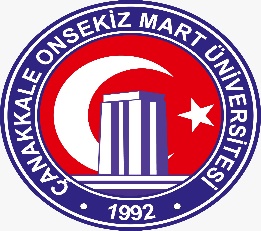 Çanakkale Onsekiz Mart Üniversitesi İletişim Fakültesiİç Kontrol Standartları Eylem Planı Personel Görev TanımlarıDoküman Kodu: GRVT01Çanakkale Onsekiz Mart Üniversitesi İletişim Fakültesiİç Kontrol Standartları Eylem Planı Personel Görev TanımlarıYayın Tarihi: 25.01.2021Çanakkale Onsekiz Mart Üniversitesi İletişim Fakültesiİç Kontrol Standartları Eylem Planı Personel Görev TanımlarıRevizyon Tarihi: 25.01.2021Çanakkale Onsekiz Mart Üniversitesi İletişim Fakültesiİç Kontrol Standartları Eylem Planı Personel Görev TanımlarıRevizyon No: v.2.0Çanakkale Onsekiz Mart Üniversitesi İletişim Fakültesiİç Kontrol Standartları Eylem Planı Personel Görev TanımlarıSayfa Sayısı: 2Çanakkale Onsekiz Mart Üniversitesi İletişim Fakültesiİç Kontrol Standartları Eylem Planı Personel Görev TanımlarıDoküman GüncelliğindenSorumlu Personel: Fakülte SekreteriPERSONEL HAKKINDAKİ BİLGİLERPERSONEL HAKKINDAKİ BİLGİLERUNVANAraştırma GörevlisiSINIFEğitim ve Öğretim HizmetleriÜST POZİSYONDekan, Dekan Yardımcısı, Bölüm Başkanı, Bölüm Başkan Yardımcısı, Anabilim Dalı BaşkanıAST POZİSYONVEKALET EDEN POZİSYONVEKALET EDİLEN POZİSYONGÖREV HAKKINDAKİ BİLGİLERGÖREV HAKKINDAKİ BİLGİLEREĞİTİM BİLGİLERİLisans mezunu olmak.POZİSYONUN GEREKTİRDİĞİ DENEYİMGörevinin gerektirdiği düzeyde iş deneyimine sahip olmakPOZİSYONUN GEREKTİRDİĞİ NİTELİKLER657 Sayılı Devlet Memurları Kanunu'nda ve 2547 Sayılı Yüksek Öğretim Kanunu'nda belirtilen genel niteliklere sahip olmak, Yöneticilik niteliklerine sahip olmak; sevk ve idare gereklerini bilmek, Faaliyetlerini en iyi şekilde sürdürebilmesi için gerekli karar verme ve sorun çözme niteliklerine sahip olmak. Microsoft Ofis Uygulamaları, Resmi Yazı ve Haber Yazma Yetkinliği vb.POZİSYONUN GEREKTİRDİĞİ YETKİNLİKYönetim ve Yöneticilik, Analiz Etme, Sentezleme, Bütünü Görebilme, Mantıksal Sonuçlandırma, Değerlendirme, Temsil, Çözüm Odaklılık, Problem Çözme, Karar Verme, İkna Etme, Beşerî İlişkiler Kurma, Yenilikçilik ve İletişim Becerilerine Sahip Olma vb.